Attention: Arlene Johnston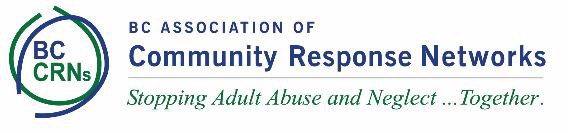 Coordinator of Data, Grants & Agreements 505 - 8840 210 Street, Box 349Langley, BC V1M 2Y2 Email: grants@bccrns.ca Phone: 778-952-1405Fax: 604-882-2966Local Community Contact List (Template)Name of CRN/Community:  SPARWOOD	Date Submitted/Updated:  July 2, 2019	Submitted By:  Lois Halko           250-425-7256        loishalko@shaw.ca 	(Name)	(Phone)	(Email)Where there are no local services, list the closest community that has services available under “NOTES”. Add rows or use the back of the page if needed to create a complete list for your community.EMERGENCY NUMBERSADULT ABUSE SERVICESINFORMATION AND REFERRAL(Local services – often grouped in one multi-service agency – listed below)HEALTH/MENTAL HEALTHHOUSING  Sasko Manor                                                     250-435-3982                    BC Housing HOME SUPPORTTRANSPORTATIONLEGALSUPPORT GROUPSFIRST NATIONS/INDIGENOUS SERVICESIMMIGRANT SERVICESMUNICIPAL SERVICESINCOME AND BENEFITSDEATH, DYING AND GRIEF SERVICESFOOD PROGRAMSGOVERNMENT REPRESENTATIVESSERVICECONTACT NUMBERNOTESPolice, Fire and Ambulance911Numbers to call if no 911serviceCrisis Line1-800-353-2273CMHA (Interior BC) Poison Control1-800-567-8911Health Link BCLifeline (or similar service)1-866-784-1992Medical Alert System SERVICECONTACT NUMBERNOTESHealth Authority contact(s) – for reporting abuse1-844-870-4754See regional resources list for each CRNPolice-based Victim Services205-425-6233Sparwood RCMP number Community- based Victim ServicesNot available Community Living BC604-664-01011-877-660-2522Local VancouverToll freeTransition House (s)1-800-200-3003Cranbrook – 30 day stay Emergency Shelter (s)1-800-200-3003Chrysalis House Fernie. Women only BCCEAS – SAIL (Seniors Abuse and Information Line) – for informationabout abuse and for emotional support604-437-19401-866-437-1940Toll freeVictim Link1-800-563-0808bc211211Lower Mainland onlyLBGTQ Contact604-684-53071-800-566-1170Toll freeSara Funk/ Fernie SERVICECONTACT NUMBERNOTESSeniors OutreachCommunity ServicesGeriatric and Other programs for Seniors1-778-578-5590SOAPS Problem Gambling Helpline1-888-795-6111Alcohol and Drug Referral1-250-423-4423E.K Addictions Services Veterans Affairs Canada1-866-522-2122SERVICECONTACT NUMBERNOTESMental Health/Geriatric Outreach250-425-2064Sparwood Health CentreMental Health and Addiction Services250-425-2064Home and Community Health250-425-2064Sparwood Health Centre Adult Day programs250-423-4214 Rocky Mountain Village Recreation Department Hospital250-423-4453Elk Valley Hospital MSP and PharmaCare604-683-71511-800-663-7100VancouverToll FreeBC Nurse/Pharmacist Line811Assisted Living Registry1-866-714-3378Online Medical Support - Medeo1-888-297-2973Sparwood Health Centre250-425-6212 Sparwood Medical Clinic 250-425-4501SERVICECONTACT NUMBERNOTESBC Housing604-433-17111-866-465-6873Vancouver Toll FreeHome Adaptations – Canada Mortgage& Housing1-800-668-2642Advocacy and Appeals re HousingLilac Terrace 250-425-2292   Elk Valley Seniors Housing Society Seniors Vilca 250-422-6785Sparwood senior citizens society SERVICECONTACT NUMBERNOTESBetter at HomeN/AGrocery ShoppingN/A Home repairs and MaintenanceOnly agencies that provide volunteers who have undergone a criminal record check.Peer CounsellingN/A Friendly VisitingN/A SERVICECONTACT NUMBERNOTESHandy Dart/Taxi Saver/Handy CardN/A Health Connections – bus service1-855-417-4636To Cranbrook / Wednesday and Friday Bus Pass Program250-425-0552Recreation centre ($15 for 10 tickets) Taxi (s)250-423-1600 Kootenay taxiParking Permit (disabled)250-425-4501Medical Clinic (SPARC)Translink Trip Planner604-953-3333Lower MainlandSERVICECONTACT NUMBERNOTESBC CEAS (SAIL)604-437-19401-866-437-1940Legal Advocacy Program andElder Law ClinicLegal Aid1-866-577-2525Family Justice ClinicCrown CounselNIDUS – Representation Agreements1-604-408-7414Public Guardian and Trustee1-604-660-44441-800-663-7867Peoples Law School604-331-5400Lawyer Referral ServicesAccess Pro Bono Legal Services – inperson only1-877-762-6664Community Advocacy Services1-877-298-2211Travelling Legal Advocate SERVICECONTACT NUMBERNOTESDementia Help Line604-681-8651AA250-603-9148Eric AA1-250-433-6510Betty Ann Al-AnonCrowsnest Pass Nar-Anon1-800-663-1441Alzheimer Society of BCCaregiver support groups1-403-650-9215Mary Ann Agnew / Fernie RMV 1st Wednesday monthy, 1-3 MS SocietyArthritis1-800-321-1433DiabetesDeaf and Hard of HearingAA (Regional number) Hot line 250-426-3876Crowsnest pass to Creston SERVICECONTACT NUMBERNOTESFriendship Centre1-250-489-4563St. Mary’s Reserve, Cranbrook Band Office1-250-887-3461Tobacco Plains Band, Grasmere Métis Services1-250-865-2401Terry Anonson, Elkford First Nations Health Authority1-250-489-2464Patient Navigator SERVICECONTACT NUMBERNOTESHealth and Seniors Information Line211Lower MainlandLocal Immigrant Services250-417-2250250-581-2112 MP Cranbrook cbal  - Cranbrook office Settlement Services1-250-946-6474Fernie office, 4th Ave. Translation Servicescbal – Literacy 1-250-946-7257Chrisy Hill, Fernie SERVICECONTACT NUMBERNOTESParks and Recreation - facilities250-425-0552Parks and Recreation - programs250-425-0552Library(s)250-425-2299Jim Bertoia, Librarian SERVICECONTACT NUMBERNOTESCPP, OAS, GAIN1-800-622-6232Service CanadaEmployment and Income AssistanceService BCCommunity Volunteer Income TaxPrep.250-425-2299CRA volunteer at Public Library SERVICECONTACT NUMBERNOTESHospice250-423-4453 Ext. 309 Grace Brulotte Grief Counselling250-423-4453 Ext. 309Grace Brulotte SERVICECONTACT NUMBERNOTESFood Bank250-295-5499Mel Reimer Grocery DeliveryN/AMeal Delivery250 – 425-6212IHA Case Manager Dinners at Home 250-425-6212Frozen Packages SERVICECONTACT NUMBERNOTESTom Shyoitka 1-250-417-6022MLAWyane Stetski 1-250-417-2250MPServices Canada1-800-622-6332